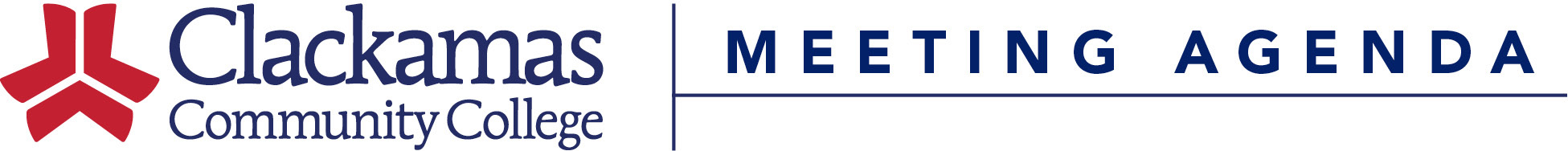 1.  Check-In--Everyone2.  Trip updates.3.  End of year wrap up.4.  Anything else?